Appendix 18 – Letter from Jimmy Connors’ Mother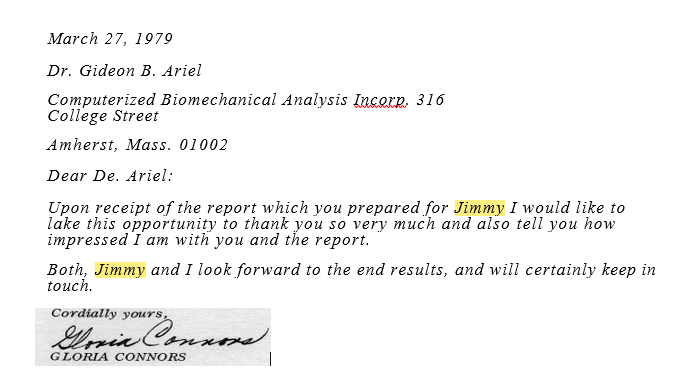 